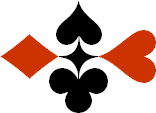 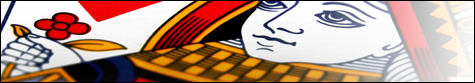 Serie 09 boekje 05 - West opent op 1 niveau Bied beide handen
© Bridge OfficeAuteur: Thijs Op het Roodt

U bent altijd West en uw partner is Oost.Indien niet anders vermeld passen Noord en Zuid.Is het spelnummer rood dan bent u kwetsbaar.Wanneer oost of west past, is de bieding afgelopen.Na het eerste boekje vonden de cursisten dit zo leuk, dat ik maar de stoute schoenen heb aangetrokken en meerdere van deze boekjes ben gaan schrijven.

Het enthousiasme van de cursisten heeft mij doen besluiten om deze boekjes gratis aan iedereen die ze wil hebben, beschikbaar te stellen.

Ik heb bewust in eerste instantie geen antwoorden bij de boekjes gemaakt. Maar op veler verzoek toch met antwoorden.Ik zou het waarderen, wanneer u mijn copyright zou laten staan.

Mocht u aan of opmerkingen hebben, laat het mij dan weten.Ik wens u veel plezier met deze boekjes.
1♠V1043Noord

West     OostZuid♠H52H52♥H98Noord

West     OostZuid♥A2A2♦AHB65Noord

West     OostZuid♦983983♣7Noord

West     OostZuid♣AB864AB8641313121212
Bieding West

Bieding West
Bieding Oost
Bieding Oost
Bieding Oost
11223344556677889910102♠H9Noord

West     OostZuid♠AV53AV53♥B1093Noord

West     OostZuid♥87648764♦A53Noord

West     OostZuid♦6464♣HV106Noord

West     OostZuid♣A84A841313101010
Bieding West

Bieding West
Bieding Oost
Bieding Oost
Bieding Oost
11223344556677889910103♠V97Noord

West     OostZuid♠22♥B832Noord

West     OostZuid♥V654V654♦HV6Noord

West     OostZuid♦A10974A10974♣ A75Noord

West     OostZuid♣V86V861212888
Bieding West

Bieding West
Bieding Oost
Bieding Oost
Bieding Oost
11223344556677889910104♠5Noord

West     OostZuid♠AVB3AVB3♥V9872Noord

West     OostZuid♥66♦H8Noord

West     OostZuid♦B763B763♣AH854Noord

West     OostZuid♣963296321212888
Bieding West

Bieding West
Bieding Oost
Bieding Oost
Bieding Oost
11223344556677889910105♠AHV8Noord

West     OostZuid♠9292♥853Noord

West     OostZuid♥HV1094HV1094♦V9Noord

West     OostZuid♦H64H64♣H862Noord

West     OostZuid♣A54A541414121212
Bieding West

Bieding West
Bieding Oost
Bieding Oost
Bieding Oost
11223344556677889910106♠AH862Noord

West     OostZuid♠B74B74♥AHV5Noord

West     OostZuid♥B87B87♦82Noord

West     OostZuid♦HV63HV63♣109Noord

West     OostZuid♣V63V631616999
Bieding West

Bieding West
Bieding Oost
Bieding Oost
Bieding Oost
11223344556677889910107♠VB76Noord

West     OostZuid♠108108♥HB96Noord

West     OostZuid♥10731073♦2Noord

West     OostZuid♦H1085H1085♣AV106Noord

West     OostZuid♣H742H7421313666
Bieding West

Bieding West
Bieding Oost
Bieding Oost
Bieding Oost
11223344556677889910108♠B84Noord

West     OostZuid♠H103H103♥HVB107Noord

West     OostZuid♥A8642A8642♦VB53Noord

West     OostZuid♦44♣ANoord

West     OostZuid♣HB43HB431414111111
Bieding West

Bieding West
Bieding Oost
Bieding Oost
Bieding Oost
11223344556677889910109♠AB93Noord

West     OostZuid♠HV52HV52♥H83Noord

West     OostZuid♥10741074♦V9Noord

West     OostZuid♦H76H76♣VB63Noord

West     OostZuid♣105410541313888
Bieding West

Bieding West
Bieding Oost
Bieding Oost
Bieding Oost
112233445566778899101010♠ANoord

West     OostZuid♠B104B104♥B1082Noord

West     OostZuid♥HV965HV965♦AB43Noord

West     OostZuid♦V98V98♣A854Noord

West     OostZuid♣V9V91414101010
Bieding West

Bieding West
Bieding Oost
Bieding Oost
Bieding Oost
1122334455667788991010